Муниципальное бюджетное общеобразовательное учреждение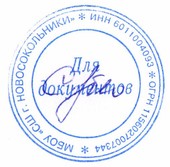 «Средняя школа г. Новосокольники»                                УТВЕРЖДАЮ                                                                           Директор школы ______        С.А. Кубло                                                           Приказ № 153   от 28.08. 2023гДолжностная инструкцияпедагога-организатора1. Общие положения1.1. Данная должностная инструкция разработана на основе Единого квалификационного справочника должностей руководителей, специалистов и служащих, раздел «Квалификационные характеристики должностей работников образования», утвержденного Приказом Минздравсоцразвития № 761н от 26 августа 2010г в редакции от 31.05.2011г; в соответствии с Федеральным Законом «Об образовании в Российской Федерации» от 29.12.2012г №273-ФЗ (с изменениями от 24 июля 2023 года), с учетом требований ФГОС НОО и ООО, утвержденных соответственно Приказами Минпросвещения России №286 и №287 от 31 мая 2021 года (с изменениями от 8 ноября 2022 года), ФГОС СОО, утвержденного Приказом Минобрнауки России №413 от 17.05.2012г (с изменениями от 12 августа 2022 года), а также в соответствии с Трудовым кодексом Российской Федерации и другими нормативными актами, регулирующими трудовые отношения между работником и работодателем.1.2. Настоящая инструкция устанавливает должностные обязанности, права и ответственность работника, занимающего в общеобразовательной организации должность педагога-организатора.1.3. Педагога-организатора назначает и освобождает от занимаемой должности директор общеобразовательного учреждения. 1.4. Педагог-организатор непосредственно подчиняется заместителю директора по воспитательной работе.1.5. В своей работе руководствуется Конституцией и законами РФ, основами педагогики, психологии, физиологии и гигиены, общетеоретическими дисциплинами в объеме, требуемом для решения педагогических, научно-методических и организационно-управленческих задач. Руководствуется СП 2.4.3648-20 «Санитарно-эпидемиологические требования к организациям воспитания и обучения, отдыха и оздоровления детей и молодежи», СанПиН 1.2.3685-21 «Гигиенические нормативы и требования к обеспечению безопасности и (или) безвредности для человека факторов среды обитания», правилами и нормами охраны труда и пожарной безопасности, а также Уставом и локальными правовыми актами общеобразовательного учреждения (в том числе Правилами внутреннего трудового распорядка, приказами и распоряжениями директора), трудовым договором, требованиями ФГОС и рекомендациями по их применению в школе.1.6. Педагог-организатор должен пройти обучение и иметь навыки оказания первой помощи, знать порядок действий в случае возникновения чрезвычайной ситуации и эвакуации.2. ФункцииК основным направлениям деятельности педагога-организатора относятся:2.1. Организация воспитательной деятельности во внешкольной деятельности, руководство ей и контроль развития с учётом специфики требований ФГОС;2.2. Помощь в организации благоприятных условий для индивидуального развития и нравственного формирования личности учеников с учётом специфики требований ФГОС;2.3. Развитие личности, талантов и способностей школьников;2.4. Формирование общей культуры учащихся школы;2.5. Организация свободного времени учащихся, педагогизация социальной сферы;2.6. Обеспечение соблюдения правил охраны труда и пожарной безопасности во время учебно-воспитательной деятельности во внеурочное время.3. Должностные обязанностиПедагог-организатор обязан:3.1. Оказывать содействие развитию личности, талантов и способностей, формированию общей культуры обучающихся, расширению социальной сферы в их воспитании.3.2. Тщательно изучать возрастные и психологические особенности, интересы и потребности учащихся в школе и по месту жительства, создавать условия для их реализации в разных формах творческой деятельности, применяя современные образовательные технологии, включая информационные, а также цифровые образовательные ресурсы.3.3. Проводить занятия, воспитательные и другие мероприятия, учитывая достижения в области педагогической и психологической наук, а также современных информационных технологий и методов обучения.3.4. Педагог-организатор в соответствии с ФГОС осуществляет психолого-педагогическое сопровождение участников образовательных отношений:формирование ценности здоровья и безопасного образа жизни;формирование коммуникативных навыков в разновозрастной среде и среде сверстников;поддержка детских объединений, ученического самоуправления.3.5. Организовывать работу с обучающимися:по формированию опыта общественной и творческой деятельности;включению обучающихся в процессы преобразования внешней социальной среды, формированию у них лидерских качеств, опыта социальной деятельности, реализации социальных проектов и программ, в том числе в качестве волонтеров.3.6. Организовывать самостоятельную деятельность учащихся, в том числе исследовательскую, включать в учебную деятельность проблемное обучение, содействовать обеспечению связи теоретического обучения с практикой.3.7. Анализировать достижения учащихся. Давать оценку эффективности их обучения, на основе развития опыта творческой деятельности, познавательный интерес учеников, применяя компьютерные технологии, в том числе текстовые редакторы, презентации и электронные таблицы в своей работе.3.8. Осуществлять воспитательную деятельность в соответствии с требованиями ФГОС.3.9. Обеспечивать привлечение учащихся в различные формы внешкольной деятельности согласно требованиям ФГОС.3.10. При использовании ЭСО с демонстрацией обучающих фильмов, программ или иной информации, выполнять мероприятия, предотвращающие неравномерность освещения и появление бликов на экране. Выключать или переводить в режим ожидания интерактивную доску (панель) и другие ЭСО, когда их использование приостановлено или завершено. Не использовать мониторы на основе электронно-лучевых трубок.3.11. Участвовать в деятельности педагогических, методических советов, в иных видах методической работы, в работе по проведению родительских собраний, оздоровительных, воспитательных и многих других мероприятий, установленных образовательной программой, в организации и проведении методической и консультативной помощи родителям или лицам, их заменяющим.3.12. Привлекать к работе с учащимися работников учреждений культуры и спорта, родителей (лиц, их заменяющих), общественность.3.13. Оказывать поддержку детским формам организации труда учащихся, организовывать их каникулярный период.3.15. Строго соблюдать свою должностную инструкцию, правила и требования охраны труда и пожарной безопасности.3.17. Строго соблюдать этические нормы поведения в общеобразовательном учреждении, быту, общественных местах, соответствующие общественному положению педагога.4. ПраваПедагог-организатор школы имеет полное право:4.1. На участие в управлении учебным заведение в порядке, установленном Уставом общеобразовательного учреждения.4.2. Участвовать:в разработке политики и стратегии общеобразовательного учреждения, в создании необходимых стратегических документов;в разработке любых управленческих решений, относящихся к деятельности ученического самоуправления, детских организаций, сообществ школьников;в работе педсовета;в работе методического объединения классных руководителей.4.3. Вносить предложения:о поощрении представителей детских общественных объединений, наиболее активных учащихся;по улучшению воспитательной деятельности.4.4. Самостоятельно выбирать формы и способы работы с учениками и планировать ее, исходя из общего плана работы образовательного учреждения и педагогической целесообразности; выбирать пособия и материалы, методы оценки достижений учащихся.4.5. Давать школьникам на занятиях, мероприятиях, на переменах, во время их дежурства по школе обязательные указания, относящиеся к организации работы и поддержанию дисциплины, привлекать учеников к дисциплинарной ответственности в случаях и в порядке, предусмотренными Правилами о поощрениях и взысканиях учащихся школы.4.6. Находиться на любых мероприятиях, проводимых представителями детских организаций, без права входить в помещения после начала занятий и делать замечания педагогу в течение занятия (исключая случаи экстренной необходимости).4.7. Знакомиться с жалобами и иными материалами, отражающими качество его деятельности давать по ним правдивые пояснения.4.8. На защиту своих интересов самостоятельно и/или с помощью представителя, в том числе адвоката, в случае дисциплинарного или служебного расследования, связанного с нарушением педагогом норм профессиональной этики.4.9. На неразглашение дисциплинарного (служебного) расследования, за исключением случаев, установленных законом.4.10. Формировать от имени школы деловые контакты с лицами и организациями, способными помочь в совершенствовании деятельности детских общешкольных организаций.5. Ответственность5.1. Педагог-организатор несет персональную ответственность за эффективную реализацию программ согласно требованиям федерального государственного образовательного стандарта, за жизнь и здоровье обучающихся во время проводимых занятий, мероприятий, за нарушение их прав и свобод.5.2. При неисполнении или нарушении без уважительных причин Устава и Правил внутреннего трудового распорядка общеобразовательного учреждения, законных распоряжений директора школы и других локальных нормативных актов, настоящей должностной инструкции, сотрудник несет дисциплинарную ответственность в порядке, установленном трудовым законодательством.5.3. При использовании способов воспитания, включающих физическое и (или) психическое насилие над личностью учащегося, а также совершение другого аморального проступка педагог-организатор может быть освобожден от занимаемой должности, согласно трудовому законодательству Российской Федерации.5.4. При нарушении правил противопожарной безопасности, охраны труда, санитарно-гигиенических норм, правил организации учебно-воспитательной деятельности и школьных мероприятий педагог-организатор привлекается к административной ответственности в порядке и случаях, установленных административным законодательством.5.5. За виновное причинение общеобразовательному учреждению или участникам образовательных отношений ущерба в связи с исполнением (неисполнением) своих должностных обязанностей педагог-организатор школы несет материальную ответственность в порядке и в пределах, предусмотренных трудовым и (или) гражданским законодательством.6. Взаимоотношения. Связи по должностиПедагог-организатор:6.1. Осуществляет свою деятельность в режиме ненормированного рабочего дня согласно графику, составленному исходя из 36-часовой рабочей недели и утвержденному директором общеобразовательного учреждения.6.2. Самостоятельно составляет план своей работы на отдельный учебный год и каждую учебную четверть (триместр). План работы утверждается заместителем директора по воспитательной работе не позднее пяти дней с начала запланированного периода.6.3. Находится в тесном контакте с органами самоуправления, педагогическим коллективом школы, с образовательными учреждениями дополнительного образования детей и общественными организациями.6.4. Предоставляет заместителю директора по воспитательной работе отчет о воспитательной деятельности в течение 5 дней по требованию.6.5. Получает от директора школы и его заместителей информацию нормативно-правового и организационно-методического характера, знакомится под роспись с необходимой документацией.6.6. Информирует директора школы (при отсутствии – иное должностное лицо) о факте возникновения групповых инфекционных и неинфекционных заболеваний, аварийных ситуаций в работе систем электроснабжения, теплоснабжения, водоснабжения, водоотведения, которые создают угрозу возникновения и распространения инфекционных заболеваний и отравлений. 6.7. Осуществляет свою деятельность, контактируя с преподавателями, родителями учащихся (с их законными представителями); как тут http://ohrana-tryda.com/node/7696.8. Постоянно обменивается информацией по вопросам, относящимся к его компетенции, с администрацией, учителями и учебно-вспомогательным персоналом общеобразовательной организации.С должностной инструкцией ознакомлен (а)«___»___________2023 г. _____________ /_______________________/